2023年12月工程管理硕士学位论文答辩安排为提高工程管理硕士研究生论文质量，根据《北京交通大学学位授予工作实施细则》相关要求，做好2023年12月份工程管理硕士研究生论文匿名送审、公开答辩及学位审核工作，具体安排如下：
1.毕业论文答辩准备
整个论文答辩过程需要两个月时间，希望大家积极与导师联系，认真对待毕业答辩。论文答辩全部为匿名送审，公开答辩，对论文要求严格，希望各位同学认真准备论文，按时提交匿名送审论文，如果错过提交时间，或者提交论文格式不符合要求，则不能参加答辩。论文模板及硕士论文撰写规范请至北京交通大学研究生院网站下载。
2.毕业论文匿名送审及答辩前准备
提交时间11月13日-11月19日
（1）提交要求
11月10日前提交导师对匿名送审论文的意见，发送导师“同意匿名送审的微信或者邮件截图至shyli@bjtu.edu.cn,同样需要有明确的“学号+姓名+论文题目，以及同意匿名送审的信息”；未收到导师同意提交匿名送审论文意见的截图，则不能参加匿名送审。匿名送审论文采用网上匿名评审系统，系统提交时间固定，请同学11月13日-11月19日按时登陆MIS系统——学位论文送审模块，按照要求提交论文。我们会直接下载匿名送审论文做相似度检测，文字重合百分比为 15%-30%，学生修改后可重新检测，如第二次检测仍超过 15%，则予以延期。文字重合百分比高于30%，则不能参加此次送审及论文答辩。请同学认真对待。
（2）匿名论文审核
匿名论文审核将审核论文是否达到工程管理硕士研究生论文标准，是否同意参加学位论文答辩。匿名送审由工程管理硕士中心统一负责，评审结果将在匿名评审系统中直接反馈，希望同学及时查看，并按照专家及导师意见于答辩之前对论文进行再次修改。
匿名送审论文评审意见分为：同意答辩；修改后答辩；修改后再次送审；不同意答辩。评审意见有1份为“修改后重新送审”或“不同意答辩”的，需要学生修改论文，1周后重新送审，二次送审仍然有1名及以上评阅教师对论文持“修改后再审”或“不同意答辩”意见，无法再次送审，需要延期三个月后经导师同意再次启动送审程序。匿名评阅意见 2 份均为“修改后再审”或“不同意答辩”，或一份为“修改后再审”另一份为“不同意答辩”则取消其本次硕士学位论文再审及答辩资格，予以延期，延期三个月后经导师同意可再次启动送审程序。评审意见为“修改后答辩”或“同意答辩”，则需要学生与导师联系沟通，按照导师及专家意见进一步修改论文，准备参加学位论文小组答辩。
（3）匿名论文审核程序及答辩前准备
12月4-8日，按照要求下载、打印并填写答辩材料，全日制由班长组织班委成员填写政治思想情况并签字，非全日制由工作单位填写政治思想情况并签字盖章。
12月8日，审核答辩材料及答辩资格，答辩材料填写及提交要求详见答辩材料内文件，答辩前需修满所有学分，完成讲座次数，通过论文中期考核答辩及匿名送审，完成学费缴纳。3. 公开答辩（初步安排12月9日或10日）
（1）答辩准备 
在规定时间内，登录MIS系统---学位信息采集模块填写学位采集信息；具体填写时间另行通知。
答辩时，学生应提前制作答辩PPT，并按照要求汇报论文情况；准备纸质版论文，隐去姓名、学号、导师姓名，交给答辩组秘书，准备答辩。
携带答辩材料，按照答辩秘书提醒，快速补充填写答辩材料。
（2）答辩程序公开答辩，不通过者，延期毕业。4.答辩材料上交及学位信息提交
学生于答辩后两天内将所有答辩材料，最终版论文导师签字扫描后上传至匿名送审系统，并提醒导师确认，确认后不能修改。我们将会再次进行学位论文的重复性检测，检测超过15%，则取消此次学位授予资格，延期三个月后经导师同意重新启动送审程序；情节严重的，取消学位授予资格，并上报学术道德委员会进行处理。（多次重复进行送审且不通过或无法上会的，上报学院学位会进行讨论处理）备注：通过预答辩的2019级、通过中期考核的2020级、2021级同学，请尽快确认此次是否参加答辩，答辩环节参照2023年6月答辩安排。如有问题请及时联系李老师：51684682、51687166。请答辩同学扫码入群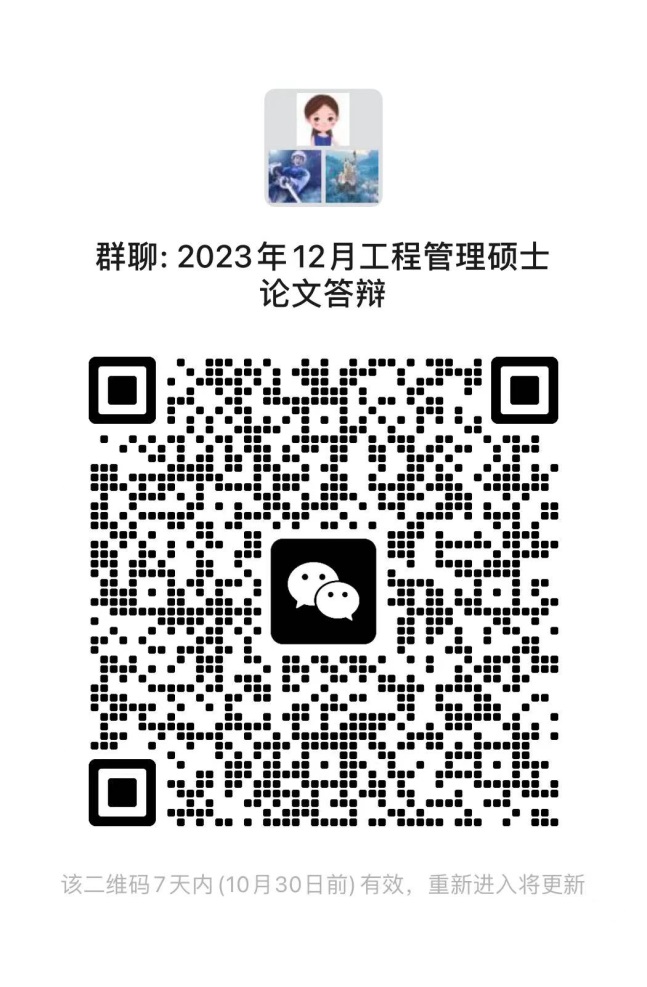 